Практический срез по физике на  I курсеМеханическое движение есть…изменение положения тела в пространстве.изменение расстояния между телами.изменение относительного положения тел в пространстве с течением времени.2. Что принимают за материальную точку?Тело, размеры которого малы по сравнению с телом отсчета.Тело, размеры которого много меньше, чем расстояние, пройденное телом.Небольшое тело сферической формы.3. Что входит в понятие «система отсчета»?Масштабы измерения.Проекция перемещения.Система координат.4. Что называется телом отсчета?Абсолютно неподвижное тело.Тело, чем-либо отличающееся от окружающих тел.Тело, относительно которого отсчитывают положения тел5. Какое из приведенных определений траектории неверно?Линия, по которой движется тело.Линия, по которой движется одна из точек тела.След, оставляемый телом при движении.6. Что такое путь?Расстояние, пройденное телом по траектории.Длина вектора перемещения.Перемещение в единицу времени.7. Что такое скорость?Длина вектора перемещения.Перемещение в единицу времени.Промежуток времени между двумя моментами движения.8. Что такое ускорение?Вектор изменения скорости в единицу времени.Длина вектора перемещения.Промежуток времени между двумя моментами движения.9. Что такое перемещение?Вектор изменения скорости в единицу времени.Направленный отрезок, соединяющий начальную и конечную точку движения.Промежуток времени между двумя моментами движения.10. Процесс изменения скорости тела характеризуется:перемещением.скоростьюкоординатами телаускорением11. Какая из перечисленных величин является скалярной?Скорость.Ускорение.Перемещение.Путь.12. В каком случае тело можно считать материальной точкой?Луна, относительно ракеты, стартующей к ней с Земли.Самолет, выполняющий фигуру высшего пилотажа.Трактор, оказывающий давление на грунт.Автомобиль, движущийся из одного города в другой со скоростью 80 км/ч.13. Дате определение импульсу силы, импульсу тела и закон сохранения импульса.14. В каком случае относительная скорость движущихся автомобилей максимальна?Автомобили движутся навстречу друг другу.Догоняют друг друга.Векторы их скоростей составляют острый угол.15. Равноускоренным называется движение с ускорением:постоянным по направлениюпостоянным по модулюпостоянным по направлению и модулю16. . Сила с которой тело действует на горизонтальную опору или вертикальный подвес называют:силой упругостисилой тяжестивесом тела17. Укажите особенности свободного падения тела(дайте определение ускорения свободного падения, чему равна эта величина):Тело движется с постоянной скоростью.Все падающие тела имеют одно и то же ускорение.Тела падают с ускорением 18. Количество оборотов, которое совершает тело за единицу времени, называется…частотой обращения.периодом.временем движения.19. В каких единицах измеряется угловая скорость?с.м/с.рад.м/с²рад/с.20. Велосипедист едет по дороге. В каком случае его можно рассматривать как материальную точку:он движется без остановки 60 метров.он имеет небольшой рост.он проезжает расстояние 60 км.21. Поезд едет со скоростью . Пассажир идет против движения поезда со скоростью 1м/с, относительно вагона. Определите  скорость пассажира относительно земли.11 м/с9 м/с1 м/с22. Свойство тел откликаться ускорением на действие силы называется…сила.масса.инертность.инерция.23. Какая из этих величин равна 1 H ?м/с².(кг м²)/с².(кг м)/с².(кг м)/с.24. При компенсации всех сил, действующих на автомобиль, — его скорость остается неизменной. Какое это явление?Тяготение.Инерция.Инертность.Невесомость25. В каком случае систему отсчета, связанную с самолетом, можно считать инерциальной?Самолет взлетает со взлетной полосы.Самолет совершает посадку.Самолет летит с постоянной скоростью на постоянной высоте.Самолет совершает поворот перед посадкой.26. Как движется тело массой 2 кг под действием силы 4 Н?Равномерно, со скоростью 2 м/с.Равноускорено, с ускорением 2 м/с².Равноускорено, с ускорением 0,5 м/с².Равномерно, со скоростью 0,5 м/с.27. Напишите законы сохранения в механике (закон сохранения энергии, закон сохранения импульса). Теорема об изменении кинетической энергии (определение и формулу)Вес мальчика в нижней точке траектории больше 500 Н.Вес мальчика в нижней точке траектории меньше 500 Н.Скорость мальчика в любой точке траектории направлена по касательной.28. Какое из тел находится в состоянии невесомости?Искусственный спутник Земли.Человек, поднимающийся в лифте.Ракета, при запуске с Земли.Космонавт, вращающийся на центрифуге.29. В каком из явлений мы имеем дело с механическим движением тела?Кипение.Гром.Эхо.Плывет лодка.30. В каком случае самолет можно принять за материальную точку?Пассажиры садятся в самолет.Мы следим за самолетом, высоко летящим в небе. Штурман проводит по карте курс самолета.31. Перемещением называют:линию в пространстве, описываемую точкой при движениивектор, соединяющий начальное и конечное положение точкидлину путивектор, соединяющий начало координат и конечную точку пути31.Первый закон Ньютона имеет следующую формулировку:существуют такие системы отсчета, в которых свободные тела движутся прямолинейно и равномерносила есть произведение массы на ускорениесилы в природе возникают симметричными парами32. Второй закон Ньютона имеет следующую формулировку:существуют такие системы отсчета, в которых свободные тела движутся прямолинейно и равномерносила есть произведение массы на ускорениесилы в природе возникают симметричными парамиускорение, с которым движется тело, под воздействием силы, прямо пропорционально ускорению и обратно пропорционально массе33.Третий закон Ньютона имеет следующую формулировку:существуют такие системы отсчета, в которых свободные тела движутся прямолинейно и равномерносила есть произведение массы на ускорениесилы в природе возникают симметричными парамидва тела взаимодействуют друг на друга с силами, равными по модулю, но противоположными по направлению34. Диффузия это…физическое телофизическая величинафизическое явление35.Имеет ли электрический заряд электрон и протон?электрон да, протон нетэлектрон и протон имеют зарядыоба не имеют зарядовэлектрон нет, протон да36. Молекула — этонаименьшая частицанаименьшая устойчивая частица веществанаименьшая устойчивая частица вещества, обладающая его основными химическими свойствамичастица, состоящая из атомовнет правильного ответа37 Число Авогадро — эточисло молекул в одном моле веществачисло молекул в одном килограмме веществачисло молекул в одном метре кубическомзатрудняюсь ответить38.Броуновское движение — это…тепловое движение взвешенных в жидкости или газе частицлюбое движение молекулдвижение молекул в жидкостивзаимодействие молекул в результате чего они двигаются беспорядочнонет правильного ответа39. Идеальный газ — это…любой газ, если его рассматривать в молекулярной физикевсе легчайшие газы из известных в настоящее времяфизическая модель газа, взаимодействие между молекулами которого пренебрежимо малореальный газ, изучаемый в физике или химии нет правильного ответа40.Что такое напряжение?физическая величина, вызывающая ток в проводникефизическая величина, которая выражает связь между силой тока и выделенной на участке цепи энергией или развитой мощностьюфизическая величина, которую необходимо учитывать, подключая потребителей к электросети41.От чего зависит сопротивление проводника?от размеров проводникаот длины проводника, площади поперечного сечения, материала и температурыот размеров и расположения проводникаот напряжения и протекающего тока42.В каких единицах измеряют мощность?в джоуляхв кулонахв амперахв ваттахв ньютонах43.Что такое электрический ток?упорядоченное движение электрических зарядов в электрическом поледвижение атомов в проводникедвижение электронов в телахдвижение ионовдвижение электронов по проводу44.Основными носителями зарядов в металлах являются…электронымолекулыпротоныионынет никаких носителей зарядов45.Потенциал электрического поля это величина характеризующая...силу тока в цепидействие поля на зарядысиловое действие поля на зарядынапряженность поля46.Из чего не состоит атом?
из нейтронов;из протонов;
из ионов;
из электронов;47.Изменяясь во времени, магнитное поле порождает:Постоянное магнитное поле Вихревое электрическое полеЭлектростатическоеГравитационное48. Величина, которая не является скаляром?Перемещение.Потенциальная энергия.Время.Мощность.49.Что изучает динамика, кинематика, статика?50. Что изучает механика?51.Какой из представленных ученых был первый кто открыл явление электромагнитной индукции?А. X. ЭрстедГ. А. АмперЕ. Д. Максвелл.Д. М. Фарадей52. Что является источником магнитного поля?Спокойная заряженная частицалюбое передвигающееся тело движущаяся заряженная частица 53.Укажите единицу измерения магнитного потока:Тесла Тлвебер Вб Гн/мА/м54. Генри — это индуктивность проводника, в котором ток силой в ? А раздражает магнитный поток 1 Вб:10 А2 А5 А1 А 55.Определите формулу силы, действующей на передвигающуюся заряженную частицу со стороны магнитного поляF = IBlsin аF = qvBsin а F = mаF = vBlsin а56.Магнитная индукция равна:Ф = BSB = Ф/S B = S /ФS = BФ57. Сила, с которой магнитное поле действует на проводник с током, называется:магнитная индукциясилой Ампера силой тока58.Линия, в любой точке которой вектор магнитной индукции наставлен по касательной, зовётся:Линией магнитного поляЛинией токалинией магнитной индукции 59.Направление вектора силы Ампера решается правилом:Правой рукиЛевой руки 60.Линии индукции магнитного поля:начинаются на положительном заряде и оканчиваются на отрицательномначинаются на отрицательном заряде и оканчиваются на положительномвсегда замкнуты +61. Сила Ампера рассчитывается по формуле:F =Bqυsin αF =BILsin α F =BILsin α62. Какая физическая величина имеет измерение 1 тесла (Тл):Магнитный потокМагнитная индукция ЭДС63.Магнитная индукция … физическая величина:Векторная Скалярная64.Электризация тел происходит…при соприкосновении заряженного и незаряженного тела;в результате химической реакции.65.В металлах, в пространстве между атомами, движутся…положительные ионы;свободные электроны.66.Сила тока — это физическая величина, которая определяется электрическим зарядом, проходящим…через поперечное сечение проводника.через поперечное сечение проводника за одну секунду.через единичное поперечное сечение проводника за одну секунду.67. Какой прибор измеряет силу тока?Динамометр.Вольтметр.Аккумулятор.Амперметр68. Укажите единицу измерения силы тока.Джоуль.Ампер.Ньютон.Вольт.69.Какая величина характеризует ток?электрический заряд;напряжение;удельное сопротивление.70.Броуновским движением являетсябеспорядочное движение мелких пылинок в воздухебеспорядочное движение мошек, роящихся вечером под фонаремпроникновение питательных веществ из почвы в корни растенийрастворение твердых веществ в жидкостях71.Чем обусловлено броуновское движение?столкновением молекул жидкости (или газа) друг с другомстолкновением частиц, взвешенных в жидкости (или газе)столкновением молекул жидкости (или газа) с частицами, взвешенными в ней (нем)Ни одной из указанных причин72. Чем обусловлено броуновское движение?столкновением молекул жидкости (или газа) друг с другомстолкновением частиц, взвешенных в жидкости (или газе)столкновением молекул жидкости (или газа) с частицами, взвешенными в ней (нем)Ни одной из указанных причин73.Характер движения молекул газа:Совершают хаотическое поступательное движение между двумя последовательными столкновениямиСовершают хаотические колебательные движения около своего положения равновесия.Совершают хаотические поступательные движения от одного равновесного состояния до другого.Совершают вращательное движение между последовательными столкновениями.Находятся в равновесном состоянии.74.В каких веществах диффузия происходит быстрее при одинаковой температуре?    газообразных    твердых    во всех состояниях одинаково    жидких75.Какие из перечисленных ниже явлений составляют основные положения молекулярно-кинетической теории?Начало формычастицы непрерывно хаотически движутсяКонец формыНачало формытела состоят из частицКонец формы*Начало формычастицы взаимодействуют между собойКонец формыНачало формымежду частицами есть промежутки76.По каким формулам можно определить массу молекулы?Начало формы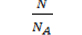 Конец формыНачало формы
Конец формы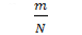 Начало формы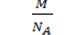 Начало формы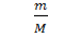 Конец формы	77.Давление газа на стенки сосуда создается за счет:силы тяжести молекулударов молекул о стенкидвижения молекулвзаимодействия молекул	Конец формы78.Как называется движение всех молекул тела?    тепловое  магнитное  электрическое    механическое79.Чему равна молярная масса азота?Начало формы28 г/мольКонец формыНачало формы0,028 кг/мольКонец формыНачало формы14 г/мольКонец формыНачало формы0,014 кг/моль80. Что такое механика?81.Что такое тело отсчета?82.В чем состоит основная задача механики?83.Что называется механическим движением?84.Что такое траектория?85.Какие физические величины являются векторными?86.Что называется механическим движением?87.Что такое траектория?88. 2. Угловое ускорение - это:Изменение скорости точки за единицу времени.Изменение пути за единицу времени.Изменение угловой скорости за единицу времени.Изменение угла поворота за единицу времени.89. Как формулируется основной закон динамики? Произведение массы материальной точки и вектора ее ускорение равняется векторной сумме действующих на материальную точку сил.Силы, которые действуют на тело, двигают его ускоренно.Тело двигается под действием силы равномерно и прямолинейно.Ускорения, которые получает тело, пропорционально действующим силам90. В кинематике ускорением точки называют векторную величину, которая равняется:Отношению скорости к интервалу времени, за которое это изменение произошло;Отношению изменения скорости к интервалу времени, за которое это изменение произошло;Произведения изменения скорости на интервал времени, за которое это изменение произошло;Отношению изменения скорости к изменению перемещения.Конец формы